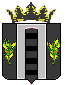 АДМИНИСТРАЦИЯ  ПОГРАНИЧНОГО МУНИЦИПАЛЬНОГО  ОКРУГАОТДЕЛ  ОБРАЗОВАНИЯПРИКАЗ09.09.2020                                         п. Пограничный                                         № 53/1 О  проведении Всероссийских проверочных работ в Пограничном муниципальном округе в 2020 годуВ соответствии с приказом Федеральной службы по надзору в сфере образования и науки от 5 августа 2020 года № 821«О внесении изменений в приказ Федеральной службы по надзору в сфере образования и науки от 27 декабря 2019г. №1746 «О проведении Федеральной службой по надзору в сфере образования и науки мониторинга качества подготовки обучающихся общеобразовательных организаций в форме Всероссийских проверочных работ в 2020 году»ПРИКАЗЫВАЮ:1. Провести в сентябре-октябре 2020 года Всероссийские проверочные работы (далее – ВПР) в образовательных организациях Пограничного муниципального округа согласно графику проведения всероссийских проверочных работ в 2020 году, утвержденного приказом Федеральной службы по надзору в сфере образования и науки  от 27 декабря 2019 г. № 1746 (приложение 1).2. Назначить муниципальным координатором проведения ВПР на  территории Пограничного муниципального округа Третьякову Т.В., Главного специалиста по школам отдела образования Администрации ПМО.3. Руководителям  образовательных организаций:3.1. обеспечить организацию и проведение ВПР в образовательных организациях Пограничного муниципального округа в соответствии с графиком проведения всероссийских проверочных работ в 2020 году;3.2. назначить школьных координаторов – специалистов, ответственных за проведение ВПР в образовательной организации, и передать списки школьных координаторов муниципальному координатору в срок до 11 сентября 2020.4. Контроль за исполнением данного приказа оставляю за собой.Начальник отделанародного образования                                                                                      Н.Г. ПанковаПриложение График проведения Всероссийских проверочных работПериод проведенияКласс Учебный предметПримечаниеС 14 сентября по 12 октября5Русский языкВ штатном режимеС 14 сентября по 12 октября5МатематикаВ штатном режимеС 14 сентября по 12 октября5Окружающий мирВ штатном режимеС 14 сентября по 12 октября6Русский языкВ штатном режимеС 14 сентября по 12 октября6МатематикаВ штатном режимеС 14 сентября по 12 октября6ИсторияВ штатном режимеС 14 сентября по 12 октября6БиологияВ штатном режимеС 14 сентября по 12 октября7Русский языкВ штатном режимеС 14 сентября по 12 октября7МатематикаВ штатном режимеС 14 сентября по 12 октября7ИсторияВ штатном режимеС 14 сентября по 12 октября7БиологияВ штатном режимеС 14 сентября по 12 октября7ГеографияВ штатном режимеС 14 сентября по 12 октября7ОбществознаниеВ штатном режиме8Русский языкВ штатном режиме8МатематикаВ штатном режиме8ИсторияВ штатном режиме8БиологияВ штатном режиме8ГеографияВ штатном режиме8ОбществознаниеВ штатном режиме8ФизикаВ штатном режиме8Английский языкВ штатном режиме8Немецкий языкВ штатном режиме8Французский языкВ штатном режиме9Русский языкВ режиме апробации9МатематикаВ режиме апробации9ИсторияВ режиме апробации9БиологияВ режиме апробации9ГеографияВ режиме апробации9ОбществознаниеВ режиме апробации9ФизикаВ режиме апробации9ХимияВ режиме апробации